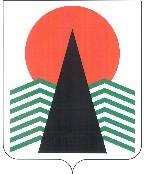 АДМИНИСТРАЦИЯ  НЕФТЕЮГАНСКОГО РАЙОНАпостановлениег.НефтеюганскО внесении изменений в постановление администрации Нефтеюганского района от 04.04.2022 № 514-па «О подготовке документации по планировке межселенной территории для размещения объекта: «Линейные коммуникации для кустовой площадки № 79 Кудринского месторождения»На основании заявления общества с ограниченной ответственностью  
«РН-Юганскнефтегаз»» от 11.04.2022 № 03/06-03-3644 п о с т а н о в л я ю:Внести в приложение № 1 к заданию на разработку документации 
по планировки территории постановления администрации Нефтеюганского района 
от 04.04.2022 № 514-па «О подготовке документации по планировке межселенной территории для размещения объекта: «Линейные коммуникации для кустовой площадки № 79 Кудринского месторождения» изменения, заменив в столбце 1 
строки 6 таблицы «Основные технические характеристики планируемых воздушных линий электропередачи (ВЛ)» слова «Переустройство ВЛ 6 кВ ф. 277-01, 277-17»  словами «Реконструкция ВЛ 6 кВ ф. 277-01, 277-17».Настоящее постановление подлежит опубликованию в газете «Югорское обозрение» и размещению на официальном сайте органов местного самоуправления Нефтеюганского района.Контроль за выполнением постановления возложить на заместителя главы Нефтеюганского района Бородкину О.В.Глава района							А.А.Бочко29.04.2022№ 742-па№ 742-па